Ihr Themen-Backlog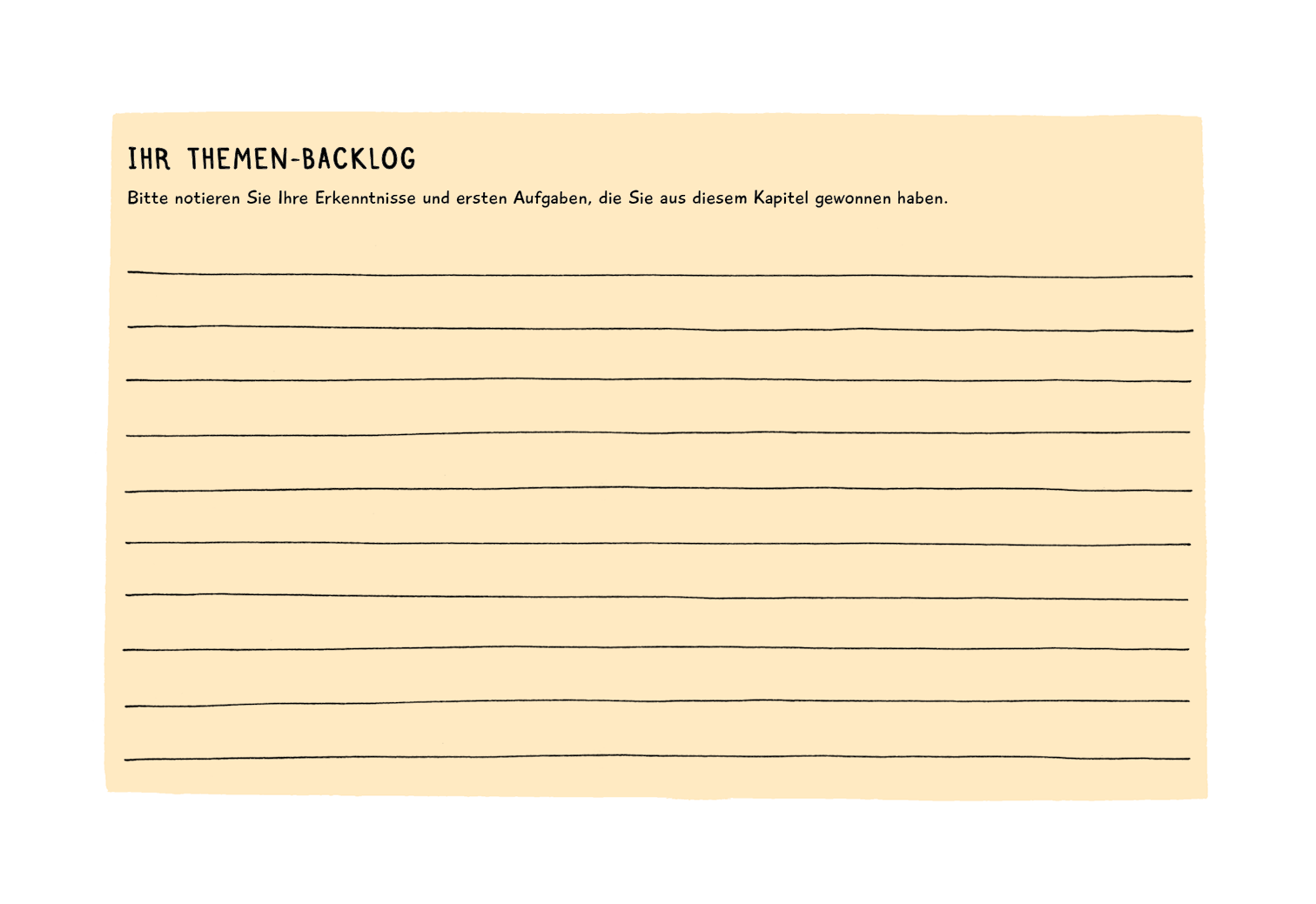 